Publicado en Bilbao el 24/01/2024 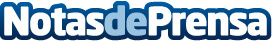 Vitoria-Gasteiz reafirma su compromiso con el transporte público sostenibleKapsch TrafficCom ha instalado su tecnología puntera en el proyecto del Bus Eléctrico InteligenteDatos de contacto:Sandra BijelicHead of Corporate Communications 43 664 628 1720 Nota de prensa publicada en: https://www.notasdeprensa.es/vitoria-gasteiz-reafirma-su-compromiso-con-el Categorias: Nacional País Vasco Sostenibilidad Movilidad y Transporte http://www.notasdeprensa.es